3GPP TSG-SA5 Meeting #142-e 	S5-222468Rev1e-meeting, 4 - 12 April 2022Source:	AsiaInfo，AlibabaTitle:	Update potential solution for MnS discovery service for exposure Document for:	ApprovalAgenda Item:         6.5.221	Decision/action requestedThe group is asked to discuss and approval.2	ReferencesNot applicable 3	RationaleThis contribution proposes to update potential solution for MnS discovery service for exposure.4	Detailed proposal 7.3			Potential solution for MnS discovery service for exposureThe MnS data can be accessed by different kinds of discovery service consumers based on different use cases. In some use cases, the exposure usually goes through BSS. The BSS can obtain MnS data from the MnS discovery service on behalf of the NSC.There are different scenarios where the NSC could directly interact with the MnS producer exposure interface via OSS. 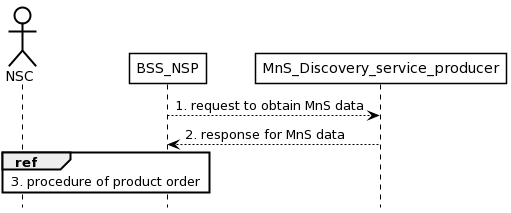 Figure 7.3.1 Procedure for MnS discovery service for exposure via BSSThe BSS requests for MnS data from the MnS discovery service for NSC on behalf of the NSC. The MnS data may contain the address of the exposed producer. MnS discovery service producer for NSC provides discovery service to NSC. The MnS discovery service producer returns the MnS data to BSS. The BSS may provide discovery service to NSC based on MnS data.The NSC completes the product order via the interaction with BSS_NSP.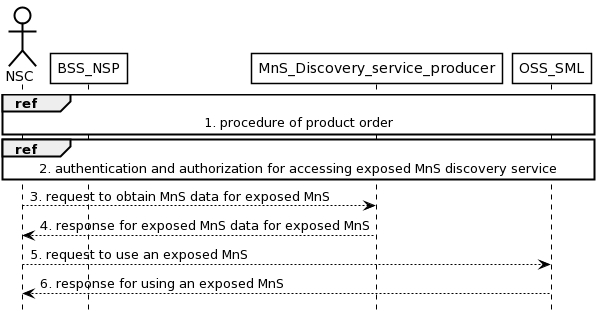 Figure 7.3.2 Procedure for MnS discovery service for exposure via OSSThe NSC completes a product order via the interaction with BSS_NSP. As a result of the product ordering, the NSC obtains the address of the MnS discovery service producer for exposure.NOTE: MnS discovery service producer providing discovery service for the exposed MnS to external. The NSC executes authentication and authorization for accessing MnS discovery service.The NSC requests for MnS data for exposed MnS from the MnS discovery service. The exposed MnS data for exposed MnS may contain the information of the exposed MnS instance and the address of the exposed MnS producer. The MnS data for exposed MnS is the data for authorized NSC to identify proper MnS producer which produces the exposed MnS.The MnS discovery service returns the MnS data for exposed MnS to the NSC. The NSC requests the services from the target exposed MnS producer.The target exposed MnS producer returns the responses.1st  ChangeEnd of changes